В соответствии с Федеральным законом от 21.12.1994 № 68-ФЗ «О защите населения и территорий от чрезвычайных ситуаций природного и техногенного характера», Федеральным законом от 12.02.1998 № 28-ФЗ «О гражданской обороне», Федеральным законом от 30.03.1999 № 52-ФЗ «О санитарно-эпидемиологическом благополучии населения», Федеральным законом от 06.10.2003 № 131-ФЗ «Об общих принципах организации местного самоуправления в Российской Федерации», постановлением Правительства Российской Федерации от 30.12.2003 № 794 «О единой государственной системе предупреждения и ликвидации чрезвычайных ситуаций», распоряжением Правительства Российской Федерации от 12.04.2020 № 975-р «О перечне должностных лиц органов управления и сил единой государственной системы предупреждения и ликвидации чрезвычайных ситуаций, включая должностных лиц органов исполнительной власти субъектов Российской Федерации, имеющих право составлять протоколы об административных правонарушениях, предусмотренных статьей 20.6.1 Кодекса Российской Федерации об административных правонарушениях», в целях предупреждения возникновения чрезвычайных ситуаций на территории Мариинско-Посадского района Чувашской Республики, администрация Мариинско-Посадского района Чувашской Республики п о с т а н о в л я е т:Создать комиссию по выявлению фактов невыполнения правил поведения при введении режима повышенной готовности на территории Мариинско-Посадского района Чувашской Республики (далее – Комиссия).Утвердить регламент работы Комиссии по выявлению фактов невыполнения правил поведения при введении режима повышенной готовности на территории Мариинско-Посадского района Чувашской Республики согласно приложению № 1.Утвердить состав комиссии по выявлению фактов невыполнения правил поведения при введении режима повышенной готовности на территории Мариинско-Посадского района Чувашской Республики согласно приложению № 2.Рекомендовать Комиссии и ОМВД России по Мариинско-Посадскому району Чувашской Республики организовать совместное выполнение мероприятий по выявлению фактов невыполнения правил поведения при введении режима повышенной готовности на территории, на которой существует угроза возникновения чрезвычайной ситуации, или в зоне чрезвычайной ситуации (территории Мариинско-Посадского района) и принятию решений о возбуждении дел об административных правонарушениях.     5. Отделу информатизации администрации Мариинско-Посадского района Чувашской Республики опубликовать настоящее постановление в средствах массовой информации.6. Настоящее постановление вступает в силу со дня его официального опубликования.7. Контроль за исполнением настоящего постановления возложить на управляющего делами – начальника отдела организационной работы администрации Мариинско – Посадского района Чувашской Республики.Глава администрацииМариинско-Посадского района       А.А. МясниковПриложение № 1              УТВЕРЖДЕНпостановлением администрацииМариинско-Посадского района   Чувашской Республики         «28» апреля 2020 № 294Регламент работы комиссии по выявлению фактов невыполнения правил поведения при введении режима повышенной готовности на территории Мариинско-Посадского района Чувашской РеспубликиI. Общие положения1.1. Комиссия образуется в целях выявления фактов невыполнения правил поведения при введении режима повышенной готовности на территории Мариинско-Посадского района Чувашской Республики.1.2. В своей деятельности Комиссия руководствуется Кодексом Российской Федерации об административных правонарушениях, Федеральным законом от 06.10.2003 № 131-ФЗ «Об общих принципах организации местного самоуправления в Российской Федерации», постановлением Правительства Российской Федерации от 02.04.2020 № 417 «Об утверждении Правил поведения, обязательных для исполнения гражданами и организациями, при введении режима повышенной готовности или чрезвычайной ситуации».II.Состав комиссии2.1. В состав Комиссии входят:председатель Комиссии;заместители председателя Комиссии;секретарь Комиссии.В работе Комиссии могут принять участие физические и юридические лица, представители органов государственной власти, органов местного самоуправления, правоохранительных органов и других организаций.2.2. Состав Комиссии утверждается постановлением администрации Мариинско-Посадского района Чувашской Республики. III. Порядок работы комиссии3.1.	Работа Комиссии осуществляется в форме самостоятельного или в составе группы обследования (мониторинга) территории Мариинско-Посадского района Чувашской Республики председателем комиссии или его заместителями. 3.2. Обследование территории Мариинско-Посадского района Чувашской Республики осуществляется в рамках повседневного мониторинга и на основании обращений физических и юридических лиц, органов государственной власти, органов местного самоуправления, правоохранительных органов и других организаций, поступивших в администрацию Мариинско-Посадского района Чувашской Республики.3.3. По результатам проведенных обследований территории Мариинско-Посадского района Чувашской Республики и выявления фактов невыполнения правил поведения при введении режима повышенной готовности председатель Комиссии или его заместитель составляет протокол об административном правонарушении в порядке, установленном Кодексом Российской Федерации об административных правонарушениях.3.4. В случае отсутствия председателя Комиссии его обязанности исполняет определенный им заместитель председателя Комиссии. 3.5. Участие в Комиссии  не должно приводить к конфликту интересов или возможности возникновения конфликта интересов.                                  __________________________________________Приложение № 2             УТВЕРЖДЕНпостановлением администрацииМариинско-Посадского района Чувашской Республики «28» апреля 2020 № 294Состав комиссии по выявлению фактов невыполнения правил поведения при введении режима повышенной готовности на территории Мариинско-Посадского района Чувашской РеспубликиЧёваш РеспубликинС.нт.рвёрри район.н администраций. Й Ы Ш Ё Н У             28.04.2020  № 294С.нт.рвёрри хули                                                                                                               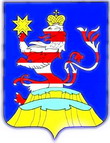 Чувашская  РеспубликаАдминистрацияМариинско-Посадского районаП О С Т А Н О В Л Е Н И Е                  28.04.2020  № 294г. Мариинский  ПосадО комиссии по выявлению фактов  невыполнения правил поведения при введении режима повышенной готовности на территории Мариинско-Посадского района О комиссии по выявлению фактов  невыполнения правил поведения при введении режима повышенной готовности на территории Мариинско-Посадского района № п/пФИОДолжность1.Мясников Анатолий Аркадьевичглава администрации Мариинско-Посадского района (председатель комиссии);2.Мустаев Владимир Николаевич  первый заместитель главы администрации - начальник отдела экономики и имущественных отношений (заместитель председателя комиссии);3.Матюшова Елизавета Викторовназаместитель главы администрации - начальник отдела культуры и социального развития (заместитель председателя комиссии);4.Тихонова Ольга Игоревнаначальник отдела градостроительства и развития общественной инфраструктуры (заместитель председателя комиссии);5.Назарова Наталия Валерьевназаместитель начальника отдела экономики и имущественных отношений (заместитель председателя комиссии);6.Арсентьева Светлана Витальевнаначальник отдела образования и  молодежной политики (заместитель председателя комиссии);7.Веденеева Марина Михайловнаначальник отдела организационной работы (заместитель председателя комиссии);8.Цветкова Ольга Владимировнаначальник отдела  юридической службы (заместитель председателя комиссии);9.Богданова Алена Владиславовназаведующий сектором по размещению заказов для муниципальных нужд (заместитель председателя комиссии);10.Малинин Александр Николаевичначальник отдела специальных программ (заместитель председателя комиссии);11.Иванов Алексей Петровичначальник отдела  информатизации (заместитель председателя комиссии);12.Моисеева Татьяна Анатольевнаначальник централизованной бухгалтерии (заместитель председателя комиссии);13.Николаева Лариса Михайловнаначальник  отдела ЗАГС (заместитель председателя комиссии);14.Иванова Светлана Алексеевнаначальник финансового отдела (заместитель председателя комиссии);15.Иванов Виталий Валерьевич ведущий специалист-эксперт отдела юридической службы (заместитель председателя комиссии);16.Николаева Маргарита Николаевнаглавный врач БУ ЧР «Мариинско-Посадская ЦРБ им.Н.А.Геркена» Минздрава Чувашии (заместитель председателя комиссии) (по согласованию);17.Сергеев Александр  Анатольевичначальник ОМВД России по Мариинско-Посадскому району  (заместитель председателя комиссии) (по согласованию);18.Гладкова Надежда Борисовнаглава Мариинско-Посадского городского поселения (заместитель председателя комиссии) (по согласованию);19.Осокин Валерий Геннадьевичглава Аксаринского сельского поселения (заместитель председателя комиссии) (по согласованию);20.Назаров Семен Михайловичглава Бичуринского сельского поселения (заместитель председателя комиссии) (по согласованию);21.Белова Ринаида Пантелеймоновнаглава Большешигаевского сельского поселения (заместитель председателя комиссии) (по согласованию);22.Алаев Николай Михайловичглава Карабашского сельского поселения (заместитель председателя комиссии) (по согласованию);23.Мельникова Мария Викентьевнаглава Кугеевского сельского поселения (заместитель председателя комиссии) (по согласованию);24.Кураков Владимир Федотовичглава Октябрьского сельского поселения (заместитель председателя комиссии) (по согласованию);25.Орлов Владимир Альбертовичглава Первочурашевского (заместитель председателя комиссии) (по согласованию);26.Архипов Анатолий Михайловичглава Приволжского сельского поселения (заместитель председателя комиссии) (по согласованию);27.Емельянова Светлана Юрьевнаглава Сутчевского сельского поселения (заместитель председателя комиссии) (по согласованию);28.Журавлев Михаил Юрьевичглава Шоршелского сельского поселения (заместитель председателя комиссии) (по согласованию);29.Кольцова Рена Аврамовнаглава Эльбарусовского сельского поселения (заместитель председателя комиссии) (по согласованию);30.Львова Ольга Ивановнаначальник отдела социальной защиты населения (заместитель председателя комиссии) (по согласованию);31.Тарасова Нина Николаевнадиректор БУ ЧР «Мариинско-Посадский центр социального обслуживания населения» (заместитель председателя комиссии) (по согласованию);32.Федотов Владимир Валентиновичначальник Мариинско-Посадского отделения вневедомственной охраны – филиала ФГКУ «УВО ВНГ России по Чувашской Республике» (заместитель председателя комиссии) (по согласованию);33.Сироткина Радмила Юрьевнаи.о.главного специалиста-эксперта отдела экономики и имущественных отношений (заместитель председателя комиссии);34.Николаев Станислав Иннокентьевич ведущий специалист – эксперт отдела юридической службы (заместитель председателя комиссии);35.Камбулова Дарья Михайловнаведущий специалист – эксперт отдела образования и молодежной политики (заместитель председателя комиссии);36.Афанасьев Сергей Петровичи.о.главного специалиста-эксперта отдела культуры и социального развития (заместитель председателя комиссии);37.Данилов Игорь Валериевичзаместитель начальника отдела градостроительства и развития общественной инфраструктуры (заместитель председателя комиссии);38.Андреева Анна Николаевнаведущий специалист-эксперт отдела градостроительства и развития общественной инфраструктуры (секретарь комиссии);